Report on Prize distribution ceremonyAn inter-departmental prize distribution ceremony was held in Dept of Chemistry at 1:30 pm on 9th April, 2022. Winners of different departmental competitions and activities (listed below) were awarded in the event which was accompanied by multiple cultural activities by students and teachers of the department. The faculty members of department- Dr Jitumoni Borah (HOD), Dr Kalyani Rajkumari, Dr Monsumi Gogoi and Dr Jyotirekha Sharma were present in the event. 	The anchor of the event was Netri Rajkhowa, a 4th semester student. The program was inaugurated by a chorus performed by 2nd semester students. Dr Jitumoni Borah (HOD) brieved the purpose of the event which was followed by two soulful songs performed by Neelanjan Sonowal (2nd semester). The prize distribution ceremony was coordinated by Dr Kalyani Rajkumari and Dr Monsumi Gogoi, Assistant Professors of the Department. Many other cultural activities included- song by Gautam Bhushal, Munni Subba, Azizur Rehman; Poem recitation by Barlina Gogoi, Bonita Saikia etc. 	In the event, Suraj Sarkar, a student of 6th semester who qualified JAM-2022 with All India Ranking 653 was felicitated with monetary award of 500 rupees. Apart from this, following prizes and awards were distributed- Prizes of competitions held in World Environment Day, 5th June, 2021:Essay competition:	1st prize: Netri Rajkhowa			2nd prize: Himanshu Shrama				    Barlina Gogoi			3rd prize: Saurav DebnathOther Departmental special awards:Highest attendance award- 			Munni Subba (4th semsester)Student with highest library issues-	Jayshree Mahajan (4th semester)						Minali Das (2nd semester)Best performance in departmental seminar- 1st prize-  Jayashree Mahajan, Kaushik Rajkhowa2nd peize- Netri Rajkhowa,Swapnanil Saikia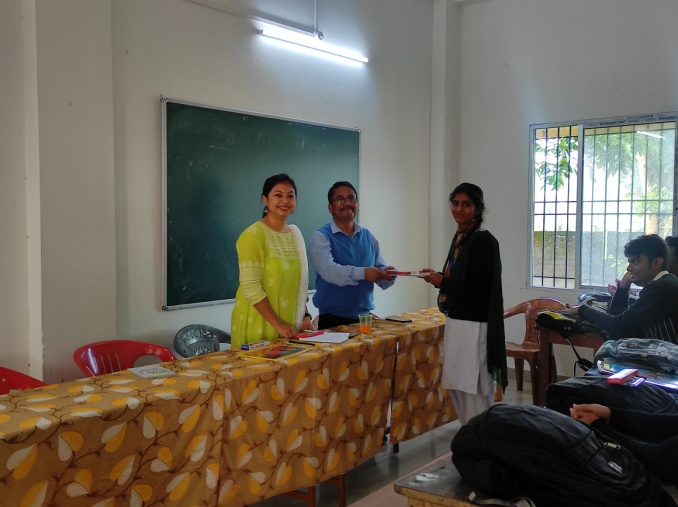 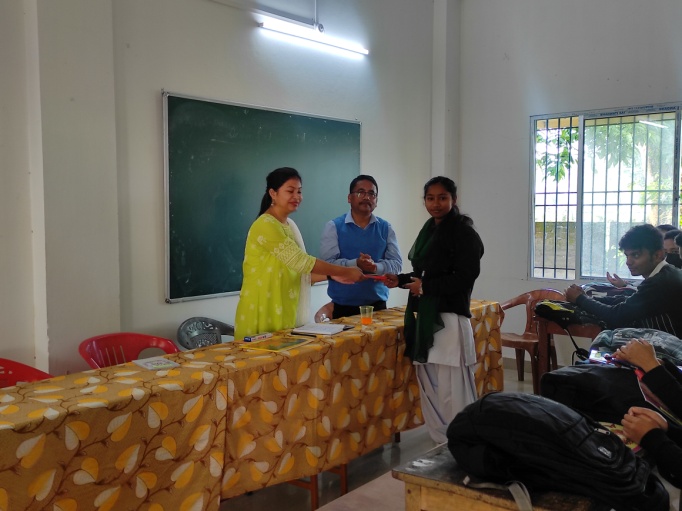 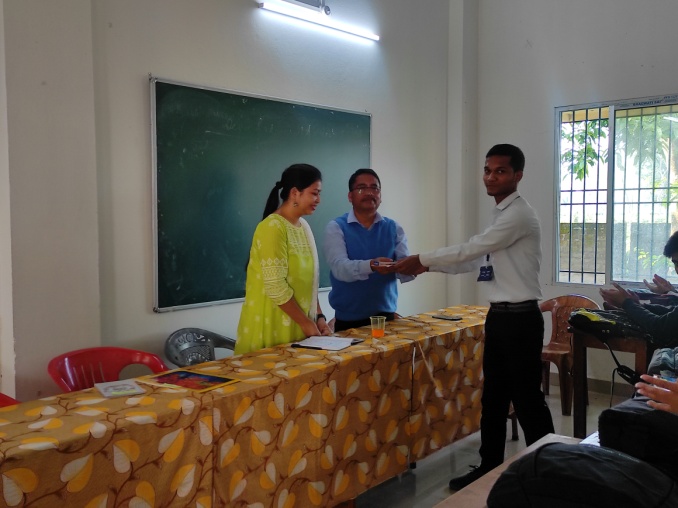 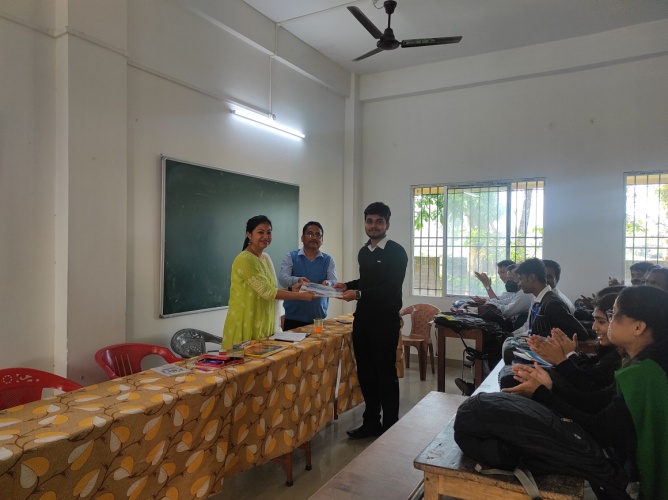 